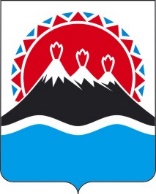 П О С Т А Н О В Л Е Н И ЕГУБЕРНАТОРА КАМЧАТСКОГО КРАЯУчитывая протест прокуратуры Камчатского края от 28.07.2023 
№ 7-4-2023ПОСТАНОВЛЯЮ:1. Внести в приложение 2 к приложению к постановлению Губернатора Камчатского края от 10.03.2017 № 22 «Об утверждении Административного регламента предоставления Агентством лесного хозяйства Камчатского края государственной услуги по заключению с гражданами договоров безвозмездного пользования земельными (лесными) участками и подписанию уведомлений о выбранных виде или видах разрешенного использования земельного участка в случаях, предусмотренных Федеральным законом от 01.05.2016 № 119-ФЗ «Об особенностях предоставления гражданам земельных участков, находящихся в государственной или муниципальной собственности и расположенных на территориях субъектов Российской Федерации, входящих в состав Дальневосточного федерального округа, и о внесении изменений в отдельные законодательные акты Российской Федерации» следующие изменения:1) в преамбуле типовой формы договора:а) слова «государственной власти» исключить; б) слово «отчество» заменить словами «(отчество при наличии)»;в) слова «Ф.И.О. гражданина» заменить словами «фамилия, имя, отчество (при наличии) гражданина»;2) в части 10 слова «фамилия, имя, отчество» заменить словами «(фамилия, имя, отчество (при наличии)».2. Настоящее постановление вступает в силу после дня его официального опубликования.[Дата регистрации] № [Номер документа]г. Петропавловск-КамчатскийО внесении изменений в приложение к постановлению Губернатора Камчатского края от 10.03.2017 № 22 «Об утверждении Административного регламента предоставления Агентством лесного хозяйства Камчатского края государственной услуги по заключению с гражданами договоров безвозмездного пользования земельными (лесными) участками и подписанию уведомлений о выбранных виде или видах разрешенного использования земельного участка в случаях, предусмотренных Федеральным законом от 01.05.2016 № 119-ФЗ «Об особенностях предоставления гражданам земельных участков, находящихся в государственной или муниципальной собственности и расположенных на территориях субъектов Российской Федерации, входящих в состав Дальневосточного федерального округа, и о внесении изменений в отдельные законодательные акты Российской Федерации»[горизонтальный штамп подписи 1]В.В. Солодов